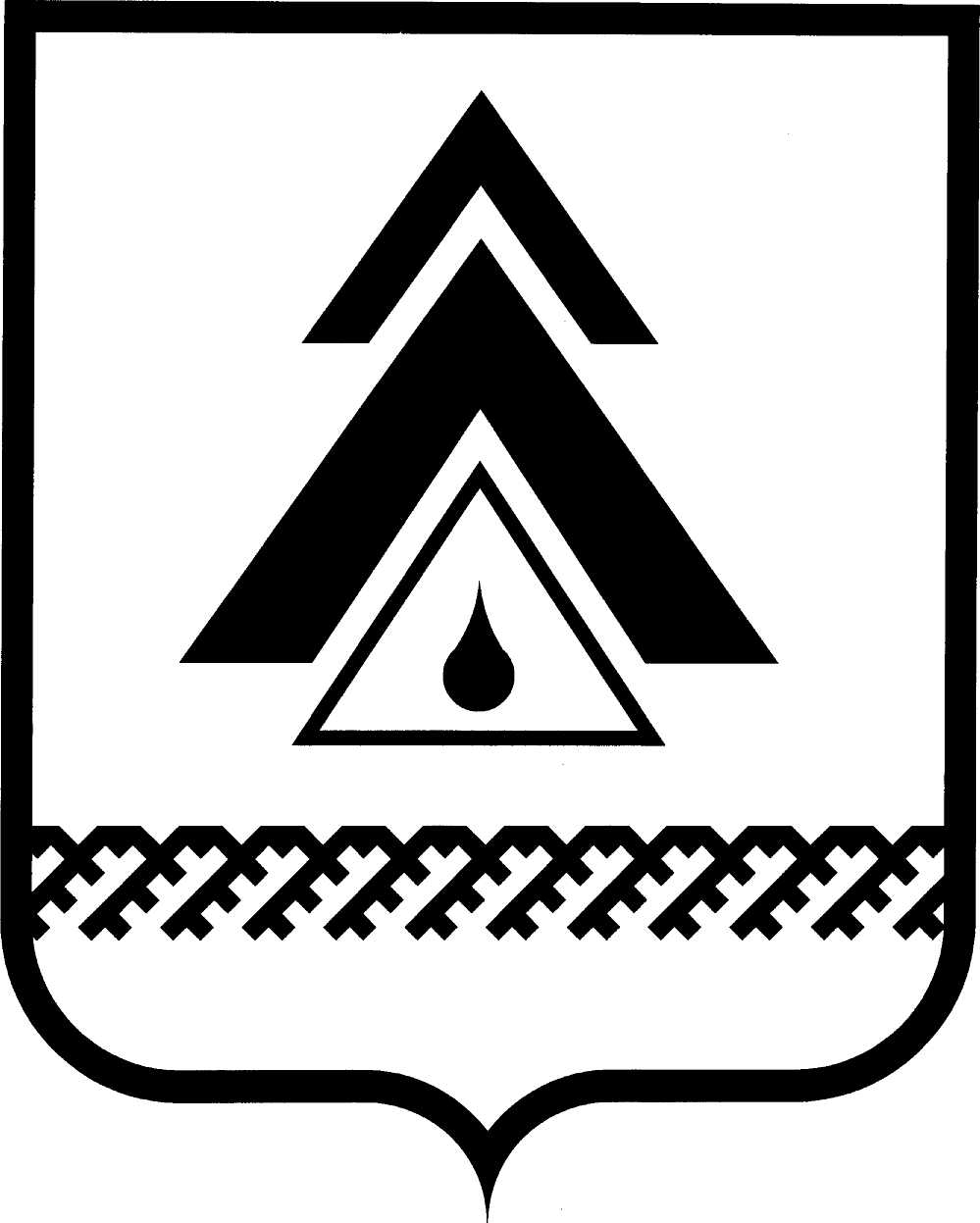 администрация Нижневартовского районаХанты-Мансийского автономного округа – ЮгрыПОСТАНОВЛЕНИЕО порядке составления проекта решения Думы района о бюджете района на очередной финансовый год и плановый период(в редакции от 18.09.2014 № 1896,от 18.06.2015 № 1055, от 27.10.2015 № 2134, от 20.06.2016 № 1552, от15.09.2017 № 1868, от 26.03.2018 № 660)В соответствии с Бюджетным кодексом Российской Федерации и разделом 3 Порядка регулирования отдельных вопросов организации и осуществления бюджетного процесса в Нижневартовском районе, утвержденного решением Думы района от 05.10.2007 № 101, в целях обеспечения своевременного и качественного проведения работы по разработке проекта решения Думы района о бюджете района на очередной финансовый год и плановый период:1. Утвердить:Порядок составления проекта решения Думы района о бюджете района на очередной финансовый год и плановый период согласно приложению 1;график подготовки, рассмотрения документов и материалов, разрабатываемых при составлении проекта решения Думы района о бюджете района на очередной финансовый год и плановый период согласно приложению 2.2. Признать утратившими силу постановления:главы района от 22.04.2008 № 403 «О порядке составления проекта решения Думы района о бюджете района на очередной финансовый год и плановый период»;главы района от 30.06.2008 № 648 «О внесении изменений в приложение  к постановлению главы района от 22.04.2008 № 403 «О порядке составления проекта решения Думы района о бюджете района на очередной финансовый год и плановый период»;администрации района от 01.06.2011 № 884 «О внесении изменений в постановление главы района от 22.04.2008 № 403 «О порядке составления проекта решения Думы района о бюджете района на очередной финансовый год и плановый период»;администрации района от 07.10.2011 № 1746 «О внесении изменений в постановление главы района от 22.04.2008 № 403 «О Порядке составления проекта решения Думы района о бюджете Нижневартовского района на очередной финансовый год и плановый период»;администрации района от 23.05.2012 № 947 «О внесении изменений в приложение 2 к постановлению главы района от 22.04.2008 № 403 «О порядке составления проекта решения Думы района о бюджете района на очередной финансовый год и плановый период».3. Контроль за выполнением постановления возложить на заместителя главы района по экономике и финансам Т.А.Колокольцеву.Исполняющий обязанности главы администрации района			                                  Т.А. КолокольцеваПриложение 1к постановлениюадминистрации районаот 23.05.2014 № 954Порядок составления проекта решения Думы района о бюджете района на очередной финансовый год и плановый период1. Порядок составления проекта решения Думы района о бюджете района на очередной финансовый год и плановый период (далее – Порядок) определяет порядок организации работы по составлению проекта решения о бюджете района на очередной финансовый год и плановый период.2. Составление проекта решения о бюджете района на очередной финансовый год и плановый период основывается на:положениях послания Президента Российской Федерации Федеральному Собранию Российской Федерации, определяющих бюджетную политику (требования к бюджетной политике) в Российской Федерации;прогнозе социально-экономического развития (проекте изменений прогноза социально-экономического развития) района;основных направлениях налоговой, бюджетной и долговой политики района;муниципальных программах (проектах муниципальных программ, проектах изменений указанных программ) района, ведомственных целевых программах района;бюджетном прогнозе (проекте бюджетного прогноза, проекте изменений бюджетного прогноза) района на долгосрочный период.3. При составлении проекта решения о бюджете района на очередной финансовый год и плановый период:3.1. Глава района:одобряет основные показатели прогноза социально-экономического развития Нижневартовского района на очередной финансовый год и плановый период, прогноз социально-экономического развития Нижневартовского района на очередной финансовый год и плановый период, прогноз социально-экономического развития (проект изменений прогноза социально-экономического развития) района на долгосрочный период;рассматривает аналитическую справку о результатах действия льгот по налогам, предоставляемых в прошедшем финансовом году; одобряет основные направления налоговой, бюджетной и долговой политики района на очередной финансовый год и плановый период;одобряет основные характеристики бюджета района на очередной финансовый год и плановый период;одобряет проекты решений о внесении изменений и дополнений в решения Думы района о налогах и сборах;утверждает муниципальные программы района и вносит изменения в них;одобряет проект решения о бюджете района на очередной финансовый год и плановый период и предоставляемые вместе с ним документы и материалы для внесения их в Думу района;образует и утверждает состав комиссии по бюджетным проектировкам на очередной финансовый год и плановый период (далее − Бюджетная комиссия) и определяет ее полномочия;одобряет проект бюджетного прогноза (проект изменений бюджетного прогноза) района на долгосрочный период.3.2. Департамент финансов администрации района:организует составление и составляет проект решения о бюджете района на очередной финансовый год и плановый период;разрабатывает проект основных направлений налоговой, бюджетной и долговой политики района на очередной финансовый год и плановый период;разрабатывает характеристики проекта бюджета района на очередной финансовый год и плановый период, а также осуществляет расчет предельных объемов бюджетных ассигнований бюджета района на исполнение действующих и принимаемых расходных обязательств;обеспечивает проведение оценки эффективности предоставляемых (планируемых к предоставлению) налоговых льгот, отражает результаты оценки в аналитической справке о результатах действия льгот по налогам и направляет ее на рассмотрение в Бюджетную комиссию и главе района;осуществляет методологическое руководство по составлению бюджета района и устанавливает порядок планирования бюджетных ассигнований бюджета района на очередной финансовый год и плановый период (вместе с методикой планирования бюджетных ассигнований на исполнение действующих и принимаемых расходных обязательств на очередной финансовый год и плановый период);направляет, согласованные с департаментом экономики администрации района, предельные объемы бюджетных ассигнований на очередной финансовый год и плановый период главным распорядителям средств бюджета района;направляет отделу транспорта и связи администрации района предельные объемы бюджетных ассигнований на формирование дорожного фонда Нижневартовского района на очередной финансовый год и плановый период с указанием прогноза объема доходов от поступлений, утвержденных решением Думы района, предусматривающих создание дорожного фонда Нижневартовского района;направляет департаменту экономики администрации района информацию о предельных объемах бюджетных ассигнований на реализацию муниципальных программ района и ведомственных целевых программ на очередной финансовый год и плановый период;рассматривает предложения ответственных исполнителей программ и главных распорядителей средств бюджета района по изменению объемов (структуры) бюджетных ассигнований района на реализацию муниципальных программ района и ведомственных целевых программ в пределах своей компетенции;формирует сводный реестр расходных обязательств района на основании реестров расходных обязательств главных распорядителей средств бюджета района в установленном порядке;доводит до органов местного самоуправления муниципальных образований района основные принципы формирования межбюджетных отношений в районе, проектируемые объемы межбюджетных трансфертов на очередной финансовый год и плановый период, методики (проекты методик) и расчеты распределения межбюджетных трансфертов из бюджета района;осуществляет согласование с Департаментом финансов Ханты-Мансийского автономного округа − Югры исходных данных, используемых для расчетов распределения дотаций из региональных фондов финансовой поддержки муниципальных районов (городских округов) и поселений, субсидий муниципальным районам на формирование районных фондов финансовой поддержки поселений, субвенций муниципальным районам по расчету и предоставлению дотаций поселениям, входящим в состав муниципального района,  а также осуществляет согласование объемов доходов на очередной финансовый год и плановый период;осуществляет согласование с органами местного самоуправления муниципальных образований района исходных данных, используемых для расчетов распределения дотаций из районного фонда финансовой поддержки поселений, а также объемов доходов бюджетов поселений на очередной финансовый год и плановый период;рассматривает прогноз объемов поступлений в бюджет района и консолидированный бюджет района по видам (подвидам) доходов, источникам внутреннего финансирования дефицита бюджета района на очередной финансовый год и плановый период, предоставленный главными администраторами доходов бюджета района, главными администраторами источников финансирования дефицита бюджета района;предоставляет в Бюджетную комиссию предложения, согласованные с департаментом экономики администрации района, предложения по предельным объемам бюджетных ассигнований района на реализацию муниципальных программ района и ведомственных целевых программ на очередной финансовый год и плановый период в разрезе главных распорядителей средств бюджета района;осуществляет оценку ожидаемого исполнения бюджета района в текущем финансовом году;запрашивает у ответственных исполнителей муниципальных программ района, главных распорядителей средств бюджета района документы и материалы, необходимые для составления проекта решения о бюджете района и прогноза консолидированного бюджета района на очередной финансовый год и плановый период;разрабатывает проекты решений Думы района о внесении изменений и дополнений в решения о налогах и сборах;предоставляет в установленном порядке главе района проект решения о бюджете района на очередной финансовый год и плановый период;формирует и предоставляет в Думу района проект решения о бюджете района на очередной финансовый год и плановый период, а также документы и материалы, подлежащие предоставлению одновременно с проектом решения о бюджете района.организует работу Бюджетной комиссии в соответствии с ее положением согласно приложению к Порядку;разрабатывает и представляет главе района проект бюджетного прогноза (проект изменений бюджетного прогноза) района на долгосрочный период.3.3. Департамент экономики администрации района:разрабатывает и предоставляет в Бюджетную комиссию основные показатели прогноза социально-экономического развития района;разрабатывает и направляет для одобрения главе района прогноз социально-экономического развития района на очередной финансовый год и плановый период;готовит информацию об итогах социально-экономического развития района за истекший период текущего финансового года и ожидаемых итогах социально-экономического развития района за текущий финансовый год;устанавливает перечень и сроки представления отчетных и (или) прогнозных данных, необходимых для разработки прогноза социально-экономического развития района на очередной финансовый год и плановый период;рассматривает предложения ответственных исполнителей программ и главных распорядителей средств бюджета района по изменению объемов (структуры) бюджетных ассигнований района на реализацию муниципальных программ района и ведомственных целевых программ в пределах своей компетенции;осуществляет оценку эффективности реализации муниципальных программ района;осуществляет взаимодействие с ответственными исполнителями муниципальных программ района и ведомственных целевых программ, в том числе согласование распределения предельных объемов бюджетных ассигнований бюджета района на реализацию программ в разрезе соисполнителей муниципальных программ района, главных распорядителей бюджетных средств района;разрабатывает и представляет в департамент финансов администрации района информацию о распределении предельных объемов бюджетных ассигнований бюджета района на реализацию муниципальных программ района и ведомственных целевых программ на очередной финансовый год и плановый период в разрезе главных распорядителей средств бюджета района, в том числе в разрезе: ответственных исполнителей и соисполнителей программ; текущих расходов; расходов на капитальное строительство и капитальный ремонт.предоставляет в Бюджетную комиссию предложения по предельным объемам бюджетных ассигнований бюджета района на реализацию муниципальных программ района и ведомственных целевых программ на очередной финансовый год и плановый период в разрезе программ, в том числе в разрезе: ответственных исполнителей и соисполнителей программ; текущих расходов; расходов на капитальное строительство и капитальный ремонт.определяет порядок формирования ведомственных перечней муниципальных услуг (работ), оказываемых и выполняемых муниципальными учреждениями района (по соответствующему отраслевому направлению); формирует перечень муниципальных программ района на очередной финансовый год и плановый период;разрабатывает и представляет главе района прогноз социально-экономического развития (проект изменений прогноза социально- экономического развития) района на долгосрочный период.3.4. Отдел по жилищным вопросам и муниципальной собственности администрации района:определяет и предоставляет в департамент финансов администрации района и департамент экономики администрации района объем доходов от продажи принадлежащих району акций (долей) хозяйственных обществ и земельных участков в очередном финансовом году и плановом периоде;разрабатывает и предоставляет в Бюджетную комиссию перечень муниципального имущества района, предназначенного к приватизации на очередной финансовый год и плановый период.3.5. Пункт исключен (постановление администрации района от 20.06.2016 № 1552). 3.6. Главные администраторы доходов бюджета района и главные администраторы источников финансирования дефицита бюджета разрабатывают и предоставляют в департамент финансов администрации района, департамент экономики администрации района прогноз объемов поступлений в бюджет района и консолидированный бюджет района по видам (подвидам) доходов, источникам внутреннего финансирования дефицита бюджета района на очередной финансовый год и плановый период.3.7. Ответственные исполнители муниципальных программ района и ведомственных целевых программ:предоставляют в отраслевые органы исполнительной власти Ханты-Мансийского автономного округа –Югры предложения по перечню приоритетных расходных обязательств муниципальных образований автономного округа, софинансируемых за счет средств бюджета автономного округа;предоставляют в департамент финансов администрации района и департамент экономики администрации района:предложения по изменению объемов (структуры) бюджетных ассигнований бюджета района на реализацию муниципальных программ района и ведомственных целевых программ (изменение действующих и исполнение принимаемых расходных обязательств) в очередном финансовом году и плановом периоде с обоснованиями и расчетами к ним, предложения по перераспределению бюджетных ассигнований между соисполнителями муниципальных программ;перечень планируемых мероприятий по оптимизации и повышению эффективности бюджетных расходов в рамках реализуемых муниципальных программ и ведомственных целевых программ, предложения по перераспределению на иные первоочередные и приоритетные направления;предложения по переводу ведомственных целевых программ в муниципальные программы района;предоставляют в департамент финансов администрации района:перечень Указов Президента Российской Федерации (от 2012 года), решений (поручений) Президента Российской Федерации, Правительства Российской Федерации, учтенных при распределении доведенных объемов бюджетных ассигнований бюджета района на очередной финансовый год и плановый период с указанием объемов бюджетных ассигнований на их реализацию;пояснительную записку и иную информацию и материалы к проекту решения о бюджете на очередной финансовый год и плановый период по соответствующей программе района; предложения для формирования основных направлений бюджетной политики в отрасли на очередной финансовый год и плановый период (с описанием изменений, нововведений), основанные на целях, задачах и показателях в подведомственной сфере, с увязкой с целями и задачами социально-экономического развития района, Указами Президента Российской Федерации, положениями послания Президента Российской Федерации Федеральному Собранию, определяющими бюджетную политику;предоставляют в департамент экономики администрации района:предложения по распределению объемов (структуры) бюджетных ассигнований бюджета района на реализацию муниципальных программ района в разрезе главных распорядителей средств бюджета района, в том числе в разрезе соисполнителей программ; подпрограмм и (или) основных мероприятий; текущих расходов; расходов на капитальное строительство; расходов на капитальный ремонт;паспорта муниципальных программ к проектам муниципальных программ района;вносят в установленном порядке проекты муниципальных нормативных правовых актов района об утверждении муниципальных программ района или о внесении изменений в утвержденные муниципальные программы района;предоставляют в департамент финансов администрации района и департамент экономики администрации района иные документы и материалы, необходимые для составления проекта решения о бюджете района на очередной финансовый год и плановый период в установленные графиком и муниципальными правовыми актами сроки.3.8. Главные распорядители средств бюджета района совместно с ответственными исполнителями муниципальных программ района:формируют реестр расходных обязательств главного распорядителя средств района и в установленном порядке предоставляют его в департамент финансов администрации района;предложения по изменению объемов (структуры) бюджетных ассигнований бюджета района на реализацию муниципальных программ района и ведомственных целевых программ (изменение действующих и исполнение принимаемых расходных обязательств) в очередном финансовом году и плановом периоде с обоснованиями и расчетами к ним;предоставляют в департамент финансов администрации района:информацию по вопросам соответствующей сферы деятельности, необходимую для подготовки пояснительной записки к проекту решения о бюджете района на очередной финансовый год и плановый период, и другие материалы, необходимые для составления проекта решения о бюджете района на очередной финансовый год и плановый период;распределяют предельные объемы бюджетных ассигнований бюджета района на реализацию муниципальных программ района и ведомственных целевых программ на очередной финансовый год и плановый период, предоставляют в департамент финансов администрации района обоснование предельных объемов бюджетных ассигнований бюджета района и распределение их в разрезе кодов бюджетной классификации Российской Федерации на очередной финансовый год и плановый период;распределяют субвенции на выполнение органами местного самоуправления муниципальных образований района отдельных государственных полномочий, субсидий и иных межбюджетных трансфертов, относящихся к установленной сфере их деятельности;предоставляют в департамент финансов администрации района исходные данные для расчетов межбюджетных трансфертов бюджетам муниципальных образований муниципального района;вносят в установленном порядке проекты правовых актов района для реализации принятых и (или) принимаемых расходных обязательств района;формируют в соответствии с установленными требованиями ведомственные перечни муниципальных услуг (работ), оказываемых и выполняемых муниципальными учреждениями района, и нормативные затраты на оказание муниципальных услуг (выполнение работ);формируют и утверждают в соответствии с установленными требованиями муниципальные задания на очередной финансовый год и плановый период;в установленном порядке разрабатывают проекты муниципальных программ района в установленной сфере деятельности;разрабатывают и утверждают в установленном порядке ведомственные целевые программы;осуществляют сверку исходных данных района с органами исполнительной власти округа, учитываемых в методиках предоставления межбюджетных трансфертов;предоставляют в департамент финансов администрации района и департамент экономики администрации района иные документы и материалы, необходимые для составления проекта решения о бюджете района на очередной финансовый год и плановый период, в установленные Графиком и муниципальными правовыми актами сроки.Приложение к Порядку составления проекта решения Думы района о бюджете на очередной финансовый год и плановый периодПоложениео комиссии по бюджетным проектировкамна очередной финансовый год и плановый период и ее составI. Общие положения1.1. Бюджетная комиссия является координационным органом, образованным в целях обеспечения своевременного и качественного формирования проекта бюджета района на очередной финансовый год и плановый период.1.2. Бюджетная комиссия руководствуется в своей деятельности Конституцией Российской Федерации, федеральными законами, иными нормативными правовыми актами Российской Федерации, законами Ханты-Мансийского автономного округа − Югры, иными нормативными правовыми актами Ханты-Мансийского автономного округа − Югры, решениями Думы района, муниципальными правовыми актами района, а также Положением.II. Задачи, функции, права Бюджетной комиссии2.1. Основной задачей Бюджетной комиссии является рассмотрение вопросов, связанных с разработкой проекта решения о бюджете района на очередной финансовый год и плановый период.2.2. Бюджетная комиссия для реализации возложенных на нее задач осуществляет следующие функции:2.2.1. Рассматривает:проект основных показателей прогноза социально-экономического развития района на очередной финансовый год и плановый период;предложения по формированию основных направлений налоговой политики района на очередной финансовый год и плановый период;проектировки основных параметров бюджета района, а также предложения по обеспечению его сбалансированности в очередном финансовом году и плановом периоде; перечень муниципального имущества, предназначенного к приватизации в очередном финансовом году и плановом периоде;проект основных направлений налоговой, бюджетной и долговой политики района на очередной финансовый год и плановый период;предложения по предельным объемам бюджетных ассигнований бюджета района на реализацию муниципальных программ района в разрезе ответственных исполнителей муниципальных программ района и соисполнителей и ведомственных целевых программ района;аналитическую справку о результатах действия льгот по налогам в прошедшем финансовом году в районе;иные документы и материалы по вопросам бюджетного планирования.2.2.2. Осуществляет контроль за реализацией решений и рекомендаций Бюджетной комиссии.2.3. Бюджетная комиссия имеет право:2.3.1. Запрашивать и получать от главных распорядителей средств бюджета района и (или) ответственных исполнителей муниципальных программ района документы, материалы и информацию, необходимые для ее деятельности.2.3.2. Заслушивать на своих заседаниях представителей главных распорядителей средств бюджета района и (или) ответственных исполнителей муниципальных программ района по вопросам, относящимся к компетенции Бюджетной комиссии.III. Порядок работы Бюджетной комиссии3.1. Бюджетную комиссию возглавляет председатель.3.2. Председатель Бюджетной комиссии руководит деятельностью Бюджетной комиссии, организует ее работу, осуществляет общий контроль за реализацией принятых Бюджетной комиссией решений и рекомендаций.3.3. Заседания Бюджетной комиссии проводит председатель Бюджетной комиссии, а в его отсутствие − заместитель председателя Бюджетной комиссии. Заседания Бюджетной комиссии считается правомочным, если на нем присутствуют не менее половины ее членов.3.4. Решения Бюджетной комиссии принимаются большинством голосов присутствующих на заседании членов Бюджетной комиссии. В случае равенства голосов решающим является голос председательствующего на заседании Бюджетной комиссии.Решения Бюджетной комиссии оформляются протоколами.3.5. Решения Бюджетной комиссии направляются главным распорядителям средств бюджета района и являются обязательными для исполнения3.6. Организационно-техническое и информационно-аналитическое обеспечение деятельности Бюджетной комиссии осуществляет департамент финансов администрации района с участием департамента экономики администрации района и главных распорядителей средств бюджета района.IV. Состав бюджетной комиссииГлава района - председатель комиссии;заместитель главы района по экономике и финансам - заместитель председателя комиссии;ведущий специалист отдела межбюджетных трансфертов и сводного планирования департамента финансов администрации района - секретарь комиссии;Члены комиссии:заместитель главы района по социальным вопросам;заместитель главы района по потребительскому рынку, местной промышленности, транспорту и связи;заместитель главы района по жилищно-коммунальному хозяйству и строительству;заместитель главы района по земельным ресурсам, муниципальному имуществу и природопользованию;директор департамента финансов администрации района;директор департамента экономики администрации района;начальник управления правового обеспечения и организации местного самоуправления администрации района;начальник отдела доходов департамента финансов администрации района;начальник отдела расходов департамента финансов администрации района;заместитель председателя Думы района (по согласованию);председатель комиссии по бюджету, налогам и социально-экономическим вопросам Думы района (по согласованию);председатель комиссии по законности, правопорядку, народностям Севера и охране природы Думы района (по согласованию).Приложение 2 к постановлениюадминистрации районаот 23.05.2014 № 954График подготовки, рассмотрения документов и материалов, разрабатываемых при составлении проекта решения о бюджете района на очередной финансовый год и плановый период от 23.05.2014г. Нижневартовск№ 954№ 
п/пНаименованиеОтветственный исполнительСрок представленияКуда     представляется1.Предложения по перечню приоритетных расходных обязательств муниципальных образований автономного округа, софинансируемых за счет средств бюджета автономного округаответственные исполнители муниципальных программ районадо 1 апреляотраслевые органы исполнительной власти Ханты-Мансийского автономного округа – Югры,копию в департамент экономики администрации района2.Предложения о порядке решения вопросов местного значения органами местного самоуправления вНижневартовском районе на очередной финансовый год и плановый периодуправление правового обеспечения и организации местного самоуправления администрации районадо 1 маяглава района3.Данные об исполнении консолидированного бюджета района в разрезе кодов доходов и расходов (раздел, подраздел), в разрезе муниципальных образований района за отчетный финансовый годдепартамент финансов администрации района      до 1 маядепартамент экономики администрации района4.Предварительный реестр расходных обязательств главного распорядителя средств бюджета района на очередной финансовый год и плановый периодглавные распорядители средств бюджета районадо 1 маядепартамент финансов администрации района5.Предложения по формированию основных направлений и приоритетов развития, также предложения для разработки прогноза развития соответствующей отрасли, показатели прогноза социально-экономического развития муниципального образования  на очередной финансовый год и плановый периодглавные распорядители средств бюджета района;органы местного самоуправления муниципальных образований районадо 20 мая
департамент экономики администрации района6.Прогноз объемов поступлений в бюджет района и консолидированный бюджет района по видам (подвидам) доходов, источникам внутреннего финансирования дефицита бюджета района на очередной финансовый год и плановый период главные администраторы доходов бюджета района; главные администраторы источников финансирования дефицита бюджета районадо 1 июнядепартамент финансов администрации района 7.Прогноз объемов поступлений в бюджет района и консолидированный бюджет района по видам (подвидам) доходов на очередной финансовый год и плановый период с обоснованиями произведенных расчетоврекомендовать главным администраторам доходов, поступающих в бюджет района, администрирование которых осуществляют органы исполнительной власти Российской Федерации, Ханты-Мансийского автономного округа – Югрыдо 1 июнядепартамент финансов администрации района8.Потребность и расчеты расходов поселений по самостоятельно исполняемым полномочиям по дорожной деятельности в отношении автомобильных дорог общего пользования местного значения в границах населенных пунктов поселений, входящих в состав района, а также по передаваемым полномочиям муниципального района, на очередной финансовый год и плановый периодорганы местного самоуправления муниципальных образований района по согласованию с отделом транспорта и связи администрации районадо 1 июнядепартамент финансов администрации района9.Статистические данные, необходимые для расчета межбюджетных трансфертов бюджетам муниципальных образований района, по согласованному перечнюглавные распорядители средств бюджета района;структурные подразделения администрации районадо 1 июнядепартамент финансов администрации района10.Согласование с муниципальными образованиями района прогнозных объемов доходов бюджетов поселений на очередной финансовый год и плановый периоддепартамент финансов администрации районадо 15 июня органы местного самоуправления муниципальных образований района11.Предложения по изменению объемов (структуры) бюджетных ассигнований бюджета района на реализацию муниципальных программ района и ведомственных целевых программ (изменение действующих и исполнение принимаемых расходных обязательств) в очередном финансовом году и плановом периоде с обоснованиями и расчетами к ним.Предложения от ответственных исполнителей муниципальных программ по перераспределению бюджетных ассигнований между соисполнителями муниципальной программыответственные исполнители муниципальных программ района совместно с главными распорядителями средств бюджета района до 15 июнядепартамент финансов администрации района;департамент экономики администрации района12.Расчеты и обоснования по изменению объемов (структуры) бюджетных ассигнований бюджета района на очередной финансовый год и плановый период в части публичных нормативных обязательств района (по видам).Оценка изменения расходных обязательств (+; -), включая сведения о предусмотренных бюджетных ассигнованиях на указанные цели в расходах бюджета района на очередной финансовый год и первый год планового периода, а также оценка на второй год планового периода, с предоставлением расчетов по каждому годууправление по вопросам социальной сферы администрации районадо 15 июнядепартамент финансов администрации района13.Перечень Указов Президента Российской Федерации (от 2012 года), решений (поручений) Президента Российской Федерации, Правительства Российской Федерации, учтенных и неучтенных при реализации муниципальных и ведомственных программ района на очередной финансовый год и плановый период с указанием объема бюджетных ассигнований бюджета района, предусмотренного на их реализацию за счет всех источников, включая принимаемые меры по оптимизации и сокращению бюджетных расходов в рамках реализуемых муниципальных программ района и ведомственных целевых программ.Расчеты и обоснования по поэтапному повышению оплаты труда отдельных категорий работников в сфере образования и  культуры в соответствии с целевыми показателями указов Президента Российской Федерации, муниципальными «дорожными картами», с учетом установленных федеральных требований по механизму реализацииответственные исполнители муниципальных программ района совместно с главными распорядителями средств бюджета района до 15 июнядепартамент финансов администрации района14.Перечень планируемых мероприятий по оптимизации и повышению эффективности бюджетных расходов в рамках реализуемых муниципальных программ района и ведомственных целевых программ, в том числе за счет: реструктуризации бюджетной сети, оптимизации численности персонала и повышения производительности труда, перехода на «эффективный контракт»,сокращения расходов на содержание казенных учреждений и органов местного самоуправления района, сокращения расходов на предоставление субсидий бюджетным и автономным учреждениям (засчет пересмотра и оптимизации нормативных затрат на оказание муниципальных услуг, без уменьшения объема и качества оказываемых населению услуг),расширения перечня и объемов платных услуг, оказываемых учреждениями бюджетного сектора, сокращения расходов на муниципальные закупки, реструктуризации социальных выплат и льгот в целях повышения эффективности и адресности их предоставления (по принципу «нуждаемости») и другие. Оценка планируемого бюджетного эффекта от принимаемых мер по оптимизации и повышению эффективности бюджетных расходов в очередном финансовом году и плановом периоде (-). Предложения по перераспределению на иные первоочередные и приоритетные направления (+)ответственные исполнители муниципальных программ района совместно с главными распорядителями средств бюджета района до 15 июнядепартамент финансов администрации района;департамент экономики администрации района15.Предложения по переводу ведомственных целевых программ в муниципальные программы районаглавные распорядители средств бюджета района;ответственные исполнители муниципальных программ районадо 15 июнядепартамент экономики администрации района;департамент финансов администрации района 16.Перечень муниципального имущества района, предназначенного к приватизации в очередном финансовом году и плановом периоде отдел по жилищным вопросам и муниципальной собственности администрации районадо 15 июнядепартамент финансов администрации района;департамент экономики администрации района17.Темпы роста и значение показателя «среднемесячная номинальная начисленная заработная плата одного работника» по Ханты-Мансийскому автономному округу – Югре и по Российской Федерации на очередной финансовый год и плановый период до 2018 года (с включением показателей по текущему и отчётному году)департамент экономики администрации района по данным Департамента экономического развития Ханты-Мансийского автономного округа − Югрыдо 20 июнядепартамент финансов администрации района18.Прогнозные значения показателя «среднемесячная номинальная начисленная заработная плата одного работника» в сфере общего образования и «среднемесячная номинальная начисленная заработная плата одного работника» учителей на очередной финансовый год и плановый период, а также по отчетному и текущему финансовому годууправление образования и молодежной политики администрации района по данным Департамента образования и молодежной политики Ханты-Мансийского автономного округа − Югрыдо 20 июнядепартамент финансов администрации района19.Основные показатели прогноза социально-экономического развития района на очередной финансовый год и плановый период департамент экономики администрации районадо 20 июнядепартамент финансов администрации района20.Предложения по прекращению или изменению, начиная с очередного финансового года, ранее утвержденных муниципальных программ, включая изменения объема бюджетных ассигнований на финансовое обеспечение реализации муниципальных программ, в том числе по результатам пересмотра приоритетов бюджетных расходов и оценки эффективности реализации муниципальных программ района, а также целесообразности перевода ведомственных целевых программ в муниципальные программы районадепартамент экономики администрации районадо 20 июнядепартамент финансов администрации района21.Информация о предельных объемах бюджетных ассигнований бюджета района на реализацию муниципальных программ района и ведомственных целевых программ на очередной финансовый год и плановый период (в том числе включенных в программы в виде субсидий на иные цели, не связанных с финансовым обеспечением выполнения муниципального задания на оказание муниципальных услуг (выполнение работ) департамент финансов администрации района   до 15 июлядепартамент экономики администрации района22.Прогнозные объемы бюджетных ассигнований бюджета района на формирование дорожного фонда Нижневартовского района на очередной финансовый год и плановый период с указанием прогноза объема доходов от поступлений, утвержденных решением Думы района, предусматривающим создание дорожного фонда Нижневартовского районадепартамент финансов администрации района   до 15 июляотдел транспорта и связи администрации района;департамент экономики администрации района23.Предложения по распределению объемов (структуры) бюджетных ассигнований бюджета района на реализацию муниципальных программ района в разрезе главных распорядителей средств бюджета района, в том числе в разрезе:соисполнителей программ; подпрограмм и (или) основных мероприятий;текущих расходов;расходов на капитальное строительство;расходов на капитальный ремонтответственные исполнители муниципальных программ районадо 20 июлядепартамент экономики администрации района24.Информация о распределении предельных объемов бюджетных ассигнований бюджета района на реализацию муниципальных программ района и ведомственных целевых программ на очередной финансовый год и плановый период в разрезе главных распорядителей средств бюджета района, в том числе в разрезе:ответственных исполнителей и соисполнителей программ; подпрограмм и (или) основных мероприятий;текущих расходов;расходов на капитальное строительство;расходов на капитальный ремонтдепартамент экономики администрации районадо 25 июлядепартамент финансов администрации района25.Предложения по включению в проект бюджета района расходов на дорожную деятельность (по видам расходов):в разрезе муниципальных образований района на очередной финансовый год и плановый период;в разрезе ответственных исполнителей и соисполнителей муниципальных программ районаотдел транспорта и связи администрации районадо 25 июлядепартамент финансов администрации района;департамент экономики администрации района   26.Согласование с Департаментом финансов Ханты-Мансийского автономного округа – Югры объемов доходов бюджета района на очередной финансовый год и плановый периоддепартамент финансов администрации районадо 1 августаДепартамент финансов Ханты-Мансийского автономного округа – Югры27.Согласование с муниципальными образованиями района уточненных объемов доходов бюджетов поселений на очередной финансовый год и плановый периоддепартамент финансов администрации районадо 1 августаорганы местного самоуправления муниципальных образований района28.Согласование с Департаментом финансов Ханты-Мансийского автономного округа − Югры исходных данных, используемых для расчетов распределения дотаций из региональных фондов финансовой поддержки муниципальных районов (городских округов) и поселений, субсидий на формирование районных фондов финансовой поддержки поселений на очередной финансовый год и плановый периоддепартамент финансов администрации районадо 10 августаДепартамент финансов Ханты-Мансийского автономного округа − Югры29.Основные показатели прогноза социально-экономического развития района на очередной финансовый год и плановый периоддепартамент экономики администрации районадо 10 августабюджетная комиссия30.Предложения по формированию основных направлений налоговой политики района на очередной финансовый год и плановый период с оценкой ожидаемых потерь бюджета района в связи с предоставляемыми (планируемыми к предоставлению) налоговыми льготами департамент финансов администрации районадо 10 августабюджетная комиссия31.Проектировки основных параметров бюджета района, а также предложения по обеспечению его сбалансированности в очередном финансовом году и плановом периоде департамент финансов администрации районадо 10 августабюджетная комиссия32.Предложения по предельным объемам бюджетных ассигнований бюджета района на реализацию муниципальных программ района и ведомственных программ на очередной финансовый год и плановый период в разрезе программ района, в том числе в разрезе:ответственных исполнителей и соисполнителей программ;текущих расходов;расходов на капитальное строительство в разрезе отраслей (объектов);расходов на капитальный ремонт в разрезе отраслей (объектов)департамент экономики администрации районадо 10 августабюджетная комиссия33.Предложения по предельным объемам бюджетных ассигнований бюджета района на реализацию муниципальных программ района и ведомственных программ на очередной финансовый год и плановый период в разрезе главных распорядителей средств бюджета района департамент финансов администрации районадо 10 августабюджетная комиссия34.Перечень муниципального имущества района, предназначенного к приватизации в очередном финансовом году и плановом периоде отдел по жилищным вопросам и муниципальной собственности администрации районадо 10 августабюджетная комиссия35.Порядок планирования бюджетных ассигнований бюджета района на очередной финансовый год и плановый период (вместе с методикой планирования бюджетных ассигнований на исполнение действующих и принимаемых расходных обязательств района на очередной финансовый год и плановый период) и методические указания по порядку планирования бюджетных ассигнований бюджета района на очередной финансовый год и плановый периоддепартамент финансов администрации районадо 15 августа главные распорядители средств бюджета района36.Основные принципы формирования межбюджетных отношений в районе на очередной финансовый год и плановый периоддепартамент финансов администрации районадо 15 августаорганы местного самоуправления муниципальных образований района37.Предельные объемы бюджетных ассигнований бюджета района на очередной финансовый год и плановый период департамент финансов администрации районадо 15 августаглавные распорядители средств бюджета района38.Проект нормативного правового акта об основных показателях прогноза социально-экономического развития района на очередной финансовый год и плановый периоддепартамент экономики администрации районадо 15 августаглава района39.Согласование с муниципальными образованиями района исходных данных, используемых для расчетов распределения дотации из районного фонда финансовой поддержки поселений на очередной финансовый год и плановый периоддепартамент финансов администрации районадо 20 августаорганы местного самоуправления муниципальных образований района40.Распределение предельных объемов бюджетных ассигнований бюджета района в разрезе кодов бюджетной классификации Российской Федерации, а также обоснования бюджетных ассигнований на очередной финансовый год и плановый период главные распорядители средств бюджета районадо 10 сентябрядепартамент финансов администрации района41.Нормативные затраты на оказание муниципальных услуг (выполнение работ) (в соответствии с уточненными ведомственными перечнями муниципальных услуг (работ), оказываемых и выполняемых муниципальными учреждениями района, по соответствующему отраслевому направлению)структурные подразделения администрации района, осуществляющие функции и полномочия учредителя муниципальных учреждений совместно с главными распорядителями средств бюджета районадо 10 сентябрядепартамент финансов администрации района42.Сводные показатели планов финансово-хозяйственной деятельности бюджетных и автономных учреждений района на очередной финансовый год и плановый периодструктурные подразделения администрации района, осуществляющие функции и полномочия учредителя муниципальных учреждений совместно с главными распорядителями средств бюджета районадо 10 сентябрядепартамент финансов администрации района43.Перечень Указов Президента Российской Федерации от 2012 года, решений (поручений) Президента Российской Федерации, Правительства Российской Федерации, учтенных при распределении доведенных предельных объемов бюджетных ассигнований бюджета района на очередной финансовый год и плановый период, с указанием объемов бюджетных ассигнований на их реализациюответственные исполнители муниципальных программ района;главные распорядители средств бюджета районадо 10 сентябрядепартамент финансов администрации района44.Пункт исключен (постановление администрации района от 15.09.2017 № 1868)45.Пояснительная записка к проекту решения о бюджете района на очередной финансовый год и плановый период в части вопросов, отнесенных к ведению ответственных исполнителей муниципальных программ района, главных распорядителей средств бюджета района, а также иная информация и материалы по вопросам соответствующей сферы деятельности, необходимые для составления проекта решения о бюджете района на очередной финансовый год и плановый периодответственные исполнители муниципальных программ района, главные распорядители средств бюджета района до 10 сентябрядепартамент финансов администрации района46.Перечень направлений и объемы бюджетных ассигнований бюджета района, передаваемые в очередном финансовом году и плановом периоде в виде субсидий, в том числе:в соответствии с пунктами 2 и 7 статьи 78 Бюджетного кодекса Российской Федерации;в соответствии с пунктами 2 и 4 статьи 78.1. Бюджетного кодекса Российской Федерации главные распорядители средств бюджета районадо 10 сентябрядепартамент финансов администрации района47.Предложения для формирования основных направлений бюджетной политики в отрасли на очередной финансовый год и плановый период (с описанием изменений, нововведений), основанные на целях, задачах и показателях в подведомственной сфере, с увязкой с целями и задачами социально-экономического развития района, с Указами Президента Российской Федерации, с положениями  послания Президента Российской Федерации Федеральному Собранию, определяющими бюджетную политикуответственные исполнители муниципальных программ районадо 10 сентябрядепартамент финансов администрации района48.Предельные объемы бюджетных ассигнований бюджета района на формирование дорожного фонда Нижневартовского района в очередном финансовом году и плановом периоде с указанием уточненного объема доходов от поступлений, предусматривающего создание дорожного фонда Нижневартовского районадепартамент финансов администрации районадо 10 сентябряотдел транспорта и связи администрации района49.Проектируемые объемы межбюджетных трансфертов муниципальным образованиям района на очередной финансовый год и плановый периоддепартамент финансов администрации районадо 15 сентябряорганы местного самоуправления муниципальных образований района50.Проект нормативных правовых актов по решению вопросов местного значения органами местного самоуправления вНижневартовском районе на очередной финансовый год и плановый периодуправление правового обеспечения и организации местного самоуправления администрации районадо 15 сентябряглава района51.Подготовка решения Думы района о полной или частичной замены дотаций из региональных фондов финансовой поддержки муниципальных районов (городских округов) и поселений дополнительными нормативами отчислений от налога на доходы физических лиц на очередной финансовый год и плановый периоддепартамент финансов администрации районадо 20 сентябряДепартамент финансов Ханты-Мансийского автономного округа – Югры 52.Сводный перечень несогласованных вопросов по формированию бюджетных проектировок на очередной финансовый год и плановый период департамент финансов администрации района;департамент экономики администрации районадо 10 октябрябюджетная комиссия53.Проект основных направлений налоговой, бюджетной и долговой политики района, характеристики проекта бюджета района на очередной финансовый год и плановый периоддепартамент финансов администрации районадо 10 октябрябюджетная комиссия54.Аналитическая справка о результатах действия льгот по местным налогам, предоставляемых в прошедшем финансовом годудепартамент финансов администрации районадо 10 октябрябюджетная комиссия54.1Параметры долгосрочного прогноза (изменения долгосрочного прогноза) и пояснительная запискаДепартамент экономики администрации районадо 10октябряДепартамент финансов администрации района55.Проекты муниципальных нормативных правовых актов об утверждении муниципальных программ района или о внесении изменений в утвержденные муниципальные программы районаответственные исполнители муниципальных программ районадо 15 октябряглава района56.Паспорта муниципальных программ района к проектам муниципальных программ районаответственные исполнители муниципальных программ районадо 15 октября департамент экономики администрации района, далее − в департамент финансов администрации района57.Проекты муниципальных нормативных правовых актов, принятие либо внесение изменений в которые требуется в связи с принятием решения о бюджете района на очередной финансовый год и плановый период (для реализации принятых и (или) вновь принимаемых расходных обязательств)ответственные исполнители муниципальных программ района совместно с главными распорядителями средств бюджета района до 1 октябряглава района58.Ведомственные целевые программы, утвержденные в установленном порядке, на очередной финансовый год и плановый периодглавные распорядители средств бюджета районане позднее одного месяца до дня внесения в Думу района проекта решения о бюджете районадепартамент финансов администрации района;департамент экономики администрации района59.Проект распоряжения администрации района об основных направлениях налоговой, бюджетной и долговой политики района, характеристиках бюджета района на очередной финансовый год и плановый период департамент финансов администрации районадо 1 ноябряглава района60.Проекты муниципальных нормативных правовых актов о внесении изменений и дополнений в муниципальные нормативные правовые акты о налогах и сборахдепартамент финансов администрации районадо дня внесения в Думу района проекта решения о бюджетеглава района61.Проект муниципального нормативного правового акта о прогнозе социально-экономического раз-вития района на очередной финансовый год и плановый периоддепартамент экономики администрации районадо 1 ноябряглава района62.Информация об итогах социально-экономического развития района за первое полугодие текущего финансового года и ожидаемых итогах социально-экономическо-го развития района за текущий финансовый год в целомдепартамент экономики администрации районадо 1 ноябряглава района63.Проект решения о бюджете района на очередной финансовый год и плановый период (проект распоряжения администрации района)департамент финансов администрации районадо 1 ноябряглава района64.Проведение публичных слушаний по проекту решения о бюджете района на очередной финансовый год и плановый периоддепартамент финансов администрации районане ранее чем через 10 дней после опубликования проекта решения Думы района в средствах массовой информации65.Проект решения о бюджете района на очередной финансовый год и плановый период с приложением документов, подлежащих предоставлению одновременно с ним в Думу районадепартамент финансов администрации района;департамент экономики администрации районане позднее15 ноябряДума района, Контрольно-счетная палата района66.Проект бюджетного прогноза (проект изменений бюджетного прогноза) района на долгосрочный периоддепартамент финансов администрации районане позднее15 ноября(в случае принятия решения о разработке бюджетного прогноза)Дума района, Контрольно-счетная палата района67.Проект прогноза социально-экономического развития (проект изменений прогноза социально- экономического развития) района на долгосрочный периоддепартамент экономики администрации районане позднее15 ноября (в случае принятия решения о разработке долгосрочного прогноза)Дума района, Контрольно-счетная палата района68.Уточненный реестр расходных обязательств главного распорядителя средств бюджета районаглавные распорядители средств бюджета районав течение двух недель после принятия решения о бюджете района на очередной финансовый год и плановый периоддепартамент финансов администрации района69.Сводные планы финансово-хозяйственной деятельности бюджетных и автономных учреждений района, нормативные затраты на оказание муниципальных услуг (выполнение работ) (в соответствии с уточненными ведомственными перечнями муниципальных услуг (работ), оказываемых и выполняемых муниципальными учреждениями района, по соответствующему отраслевому направлению)главные распорядители средств бюджета района, структурные подразделения администрации района, осуществляющие функции и полномочия учредителя муниципальных учрежденийдо 31 декабря текущего годадепартамент финансов администрации района